ИЗБИРАТЕЛЬНАЯ КОМИССИЯ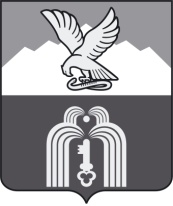 Муниципального образованияГОРОДА-КУРОРТА ПЯТИГОРСКАП О С Т А Н О В Л Е Н И Е28 июля 2016 г.                                                                                           № 24/106г. ПятигорскО регистрации Магомедова Магомеда Хайбулаевича кандидатом в депутаты Думы города Пятигорска пятого созыва по многомандатному избирательному округу № 7Проверив соответствие порядка самовыдвижения кандидата в депутаты Думы города Пятигорска пятого созыва по многомандатному избирательному округу № 7 Магомедова Магомеда Хайбулаевича требованиям Федерального закона «Об основных гарантиях избирательных прав и права на участие в референдуме граждан Российской Федерации», Закона Ставропольского края «О некоторых вопросах проведения выборов в органы местного самоуправления в Ставропольском крае» и необходимые для регистрации кандидата документы, Итоговый протокол о результатах проверки подписных листов с подписями избирателей в поддержку выдвижения кандидата в депутаты Думы города Пятигорска пятого созыва по многомандатному избирательному округу № 7 Магомедова Магомеда Хайбулаевича, в соответствии со статьей 38 Федерального закона «Об основных гарантиях избирательных прав и права на участие в референдуме граждан Российской Федерации», статьей 151 Закона Ставропольского края «О некоторых вопросах проведения выборов в органы местного самоуправления в Ставропольском крае»,Избирательная комиссия муниципального образования города-курорта Пятигорска  ПОСТАНОВЛЯЕТ:Зарегистрировать Магомедова Магомеда Хайбулаевича, 1969 года рождения, кандидатом в депутаты Думы города Пятигорска пятого созыва по многомандатному избирательному округу № 7, 28 июля 2016 года в 18 часов 15 минут.2. Выдать Магомедову Магомеду Хайбулаевичу удостоверение о его регистрации кандидатом в депутаты Думы города Пятигорска пятого созыва по многомандатному избирательному округу № 7.	3. Передать сведения о зарегистрированном кандидате в депутаты Думы города Пятигорска пятого созыва по многомандатному избирательному округу № 7 Магомедове Магомеде Хайбулаевиче в средства массовой информации не позднее 29 июля 2016 года.4. Настоящее постановление подлежит официальному опубликованию и вступает в силу со дня его подписания.Председатель                    							 А.В. Пышко                                                          Секретарь										 Е.Г. Мягких                                                                                                  